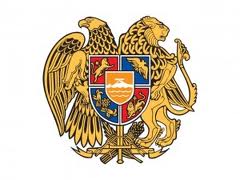 ՀԱՅԱՍՏԱՆԻ ՀԱՆՐԱՊԵՏՈՒԹՅՈՒՆ         ՍՊԻՏԱԿԻ ՀԱՄԱՅՆՔԻ ԱՎԱԳԱՆԻԱՐՁԱՆԱԳՐՈՒԹՅՈՒՆ ԹԻՎ 30ՍՊԻՏԱԿ ՀԱՄԱՅՆՔԻ ԱՎԱԳԱՆՈՒ ԱՐՏԱՀԵՐԹ ՆԻՍՏԻԿայացավ 27 դեկտեմբերի 2022թ. ժամը 15:00                                      ք. Սպիտակ                         Նիստին ներկա էին համայնքի ավագանու 26 անդամներից 20-ը՝ Քաջայր Նիկողոսյանը, Համլետ Մազմանյանը, Լուսինե Ավետիսյանը, Արտակ Մաթոսյանը, Հայկ Սիսակյանը, Ալվարդ Համբարյանը, Գևորգ Մարգարյանը, Ռաֆայել Սիմոնյանը, Վարազդատ Մխիթարյան,  Սամվել Սիմոնյան, Կարեն Սարգսյանը, Նունե Էհտիբարյանը, Զալիկո Համբարյանը, Կարինե Դիլաքյանը, Վահե Ղազարյան, Նարինե Հակոբյան, Գուրգեն Փիլոյան, Արկադի Ասատրյան, Մանուշ Աթյան, Սասուն Ասատրյանը:  Նիստից  բացակայում էին  համայնքի ավագանու 6 անդամներ՝ Արամ Կարապետյանը, Գագիկ Յայլոյանը, Վարդուհի Թումանյան, Արամայիս Փիլոյան, Գագիկ Սահակյան, Թամարա Լամբարյան /պատճառները նշված են համայնքի ավագանու անդամների գրանցման թերթիկում/:  Նիստին մասնակցում էին համայնքապետարանի աշխատակազմի քարտուղար Ազգանուշ Ֆրանգյանը, համայնքի ղեկավարի տեղակալ Հովիկ Հովհաննիսյանը, աշխատակազմի ֆինանսատնտեսագիտական, եկամուտների հաշվառման և հավաքագրման, գնումների, գովազդի, առևտրի և սպասարկման բաժնի պետ Վարուժան Ապրեսյանը և աշխատակազմի    քաղաքաշինության, հողաշինության,  գյուղատնտեսության, կոմունալ սպասարկման և տրանսպորտի բաժնի պետ Գայանե Չոբանյանը։  Նիստը վարում էր համայնքի ղեկավար Քաջայր Նիկողոսյանը:  Նիստն արձանագրում էր Ազգանուշ Ֆրանգյանը:  Նիստն անցկացվում էր առցանց հեռարձակմամբ:     Համայնքի ղեկավար Քաջայր Նիկողոսյանը ներկայացրեց Սպիտակ համայնքի  ավագանու  2022 թվականի դեկտեմբերի 27-ի նիստի օրակարգի նախագիծը:Ղեկավարվելով «Տեղական ինքնակառավարման մասին» Հայաստանի Հանրապետության օրենքի 14-րդ հոդվածի 6-րդ մասով՝ Հայաստանի Հանրապետության Լոռու մարզի Սպիտակ համայնքի ավագանին որոշում է.1․ Հաստատել Հայաստանի Հանրապետության Լոռու մարզի Սպիտակ համայնքի ավագանու 2022 թվականի դեկտեմբերի 27-ի արտահերթ նիստի օրակարգը.       1)Սպիտակ համայնքի ավագանու 2022 թվականի փետրվարի 2-ի թիվ 4-Ն որոշման մեջ փոփոխություններ կատարելու մասին/Զեկուցող՝ Վ․ Ապրեսյան/      2)Հայաստանի Հանրապետության Լոռու մարզի Սպիտակ համայնքում 2023 թվականի տեղական տուրքերի և վճարների դրույքաչափերը սահմանելու մասին /Զեկուցող՝ Ա․ Ֆրանգյան/     3)Հայաստանի Հանրապետության Լոռու մարզի Սպիտակ համայնքի 2023 թվականի բյուջեն հաստատելու մասին/Զեկուցող՝ Վ․ Ապրեսյան/      4)Սպիտակ համայնքի սեփականության գույքագրման փաստաթղթերում կատարված փոփոխությունները հաստատելու մասին  /Զեկուցող՝ Վ․ Ապրեսյան/    5)Սպիտակի համայնքում 2022 թվականին իրականացված իրավական և մասնագիտական հսկողության արդյունքները քննարկելու մասին/Զեկուցող՝ Ա․ Ֆրանգյան/     6)Հայաստանի Հանրապետության Լոռու մարզի Սպիտակ համայնքի աղբահանության վճար վճարողների հաշվառման, աղբահանության վճարի հաշվարկման և գանձման կարգը հաստատելու մասին/Զեկուցող՝ Ա․ Ֆրանգյան/     7)Հայաստանի Հանրապետության Լոռու մարզի Սպիտակ համայնքի սանիտարական մաքրման սխեման ու աղբահանության իրականացման կարգը հաստատելու և Հայաստանի Հանրապետության Լոռու մարզի Սպիտակ համայնքի ավագանու 2021 թվականի դեկտեմբերի 28-ի թիվ 15-Ա որոշումն ուժը կորցրած ճանաչելու մասին/Զեկուցող՝ Ա․Մաթոսյան/2   8)Հայաստանի Հանրապետության Լոռու մարզի Սպիտակ համայնքի ավագանու 2023 թվականի հերթական նստաշրջանների նիստերի օրերը հաստատելու մասին/Զեկուցող՝ Ա․ Ֆրանգյան/   9)Հայաստանի Հանրապետության Լոռու մարզի Սպիտակ համայնքի գլխավոր հատակագծի մշակման նախագծման առաջադրանքը հաստատելու մասին/Զեկուցող՝ Ա․ Մաթոսյան/    10)Հայաստանի Հանրապետության Լոռու մարզի Սպիտակ համայնքի 2022 թվականի փետրվարի 10-ի թիվ 14-Ա որոշման մեջ փոփոխություն կատարելու մասին/Զեկուցող՝ Ա․ Ֆրանգյան/   11)«Սպիտակի մանկապատանեկան համալիր մարզադպրոց» պետական ոչ առևտրային կազմակերպությանը գույք նվիրաբերելուն համաձայնություն տալու մասին/Զեկուցող՝ Ա․ Ֆրանգյան/  12)ՀՀ Լոռու մարզի Սպիտակ համայնքում տեղական տուրք և (կամ) վճար վճարողների գրանցամատյանների վարման կարգը և ձևերը հաստատելու մասին   13)Սպիտակ համայնքի սեփականություն հանդիսացող հողամասերից աճուրդով օտարելուն համաձայնություն տալու և մեկնարկային գին սահմանելու մասին/Զեկուցող՝ Գ․ Չոբանյան/   14)Սպիտակ համայնքի սեփականություն հանդիսացող հողամասերից աճուրդով օտարելուն համաձայնություն տալու և մեկնարկային գին սահմանելու մասին/Զեկուցող՝ Գ․ Չոբանյան/    Օրակարգի  հարցերի վերաբերյալ առարկություններ, առաջարկություններ չեղան: 1.ԼՍԵՑԻՆ «ՍՊԻՏԱԿ ՀԱՄԱՅՆՔԻ ԱՎԱԳԱՆՈՒ 2022 ԹՎԱԿԱՆԻ ՓԵՏՐՎԱՐԻ 2-Ի ԹԻՎ 4-Ն ՈՐՈՇՄԱՆ ՄԵՋ ՓՈՓՈԽՈՒԹՅՈՒՆՆԵՐ ԿԱՏԱՐԵԼՈՒ ՄԱՍԻՆ » ՀԱՐՑԸ(ԶԵԿՈՒՑՈՂ՝ Վ․ԱՊՐԵՍՅԱՆ)Ղեկավարվելով «Տեղական ինքնակառավարման մասին» Հայաստանի Հանրապետության օրենքի 18-րդ հոդվածի 1-ին մասի 5-րդ կետով, «Հայաստանի 3Հանրապետության բյուջետային համակարգի մասին» Հայաստանի Հանրապետության օրենքի 32-րդ հոդվածի 5-րդ մասով, 33-րդ հոդվածի 4-րդ մասով, «Նորմատիվ իրավական ակտերի մասին» Հայաստանի Հանրապետության օրենքի 33-րդ հոդվածի 1-ին մասի 1-ին կետով` Սպիտակ համայնքի ավագանին որոշում է.1. Սպիտակ համայնքի ավագանու 2022 թվականի փետրվարի 2-ի «Սպիտակ համայնքի 2022 թվականի բյուջեն հաստատելու մասին» թիվ 4-Ն որոշման մեջ կատարել փոփոխություններ`  համաձայն  1-2 հավելվածների:2. Սույն որոշումն ուժի մեջ է մտնում պաշտոնական հրապարակմանը հաջորդող օրվանից:Հարցը դրվեց քվեարկության և անցավ միաձայն։       Քվեարկության արդյունքները -   ԿՈՂՄ (19)           ԴԵՄ (0)              ՁԵՌՆՊԱՀ (0)2.ԼՍԵՑԻՆ «ՀԱՅԱՍՏԱՆԻ ՀԱՆՐԱՊԵՏՈՒԹՅԱՆ ԼՈՌՈՒ ՄԱՐԶԻ ՍՊԻՏԱԿ ՀԱՄԱՅՆՔՈՒՄ 2023 ԹՎԱԿԱՆԻ ՏԵՂԱԿԱՆ ՏՈՒՐՔԵՐԻ ԵՎ ՎՃԱՐՆԵՐԻ ԴՐՈՒՅՔԱՉԱՓԵՐԸ ՍԱՀՄԱՆԵԼՈՒ ՄԱՍԻՆ» ՀԱՐՑԸ(ԶԵԿՈՒՑՈՂ՝ Ա․ՖՐԱՆԳՅԱՆ)Ղեկավարվելով «Տեղական տուրքերի և վճարների մասին» Հայաստանի Հանրապետության oրենքի 8-ից 14-րդ հոդվածներով, «Աղբահանության և սանիտարական մաքրման մասին» Հայաստանի Հանրապետության օրենքի 14-րդ հոդվածով, «Տեղական ինքնակառավարման մասին» Հայաստանի Հանրապետության օրենքի 18-րդ հոդվածի 1-ին մասի 18-րդ կետով` Հայաստանի Հանրապետության Լոռու մարզի Սպիտակ համայնքի ավագանին որոշում է.1. Սահմանել Հայաստանի Հանրապետության Լոռու մարզի Սպիտակ համայնքում 2023 թվականի տեղական տուրքերի և վճարների դրույքաչափերը` համաձայն հավելվածի:2. Սույն որոշումն ուժի մեջ է մտնում 2023 թվականի հունվարի 1-ից:Հարցը դրվեց քվեարկության և անցավ միաձայն։       Քվեարկության արդյունքները -   ԿՈՂՄ (12)           ԴԵՄ (0)              ՁԵՌՆՊԱՀ (6)4Օրակարգի 2-րդ հարցի քվեարկությանը մասնակցելուց հետո համայնքի ավագանու անդամ Կարինե Դիլաքյանը հեռացավ դահլիճից։3.ԼՍԵՑԻՆ «ՀԱՅԱՍՏԱՆԻ ՀԱՆՐԱՊԵՏՈՒԹՅԱՆ ԼՈՌՈՒ ՄԱՐԶԻ ՍՊԻՏԱԿ ՀԱՄԱՅՆՔԻ 2023 ԹՎԱԿԱՆԻ ԲՅՈՒՋԵՆ ՀԱՍՏԱՏԵԼՈՒ ՄԱՍԻՆ» ՀԱՐՑԸ(ԶԵԿՈՒՑՈՂ՝ Վ․ԱՊՐԵՍՅԱՆ)Ղեկավարվելով «Տեղական ինքնակառավարման մասին» Հայաստանի Հանրապետության օրենքի 18-րդ հոդվածի 1-ին մասի 5-րդ կետով, 83-րդ հոդվածով, «Հայաստանի Հանրապետության բյուջետային համակարգի մասին» Հայաստանի Հանրապետության օրենքի 32-րդ հոդվածի 5-րդ մասով, 33-րդ հոդվածի  3-րդ մասով` Հայաստանի Հանրապետության Լոռու մարզի Սպիտակ համայնքի ավագանին որոշում է.1. Հաստատել Հայաստանի Հանրապետության Լոռու մարզի Սպիտակ համայնքի 2023 թվականի բյուջեն`1) եկամուտների գծով՝ 1 646 771,1 հազար Հայաստանի Հանրապետության դրամ, այդ թվում՝ա. վարչական մաս՝ 1 646 771,1 հազար Հայաստանի Հանրապետության դրամ,բ. ֆոնդային մաս՝ 300 000,0 հազար Հայաստանի Հանրապետության դրամ (որից 300 000,0 հազար Հայաստանի Հանրապետության դրամը վարչական մասի պահուստային ֆոնդից հատկացում ֆոնդային մաս),2) տարեսկզբի ազատ մնացորդ կանխատեսվում է՝ 214 075,0 հազար Հայաստանի Հանրապետության դրամ, 3) ծախսերի գծով՝ 1 860 847,1 հազար Հայաստանի Հանրապետության դրամ, այդ թվում՝ա. վարչական մաս՝ 1 646 772,1 հազար Հայաստանի Հանրապետության դրամ (որից 300 000,0 հազար Հայաստանի Հանրապետության դրամը վարչական մասի պահուստային ֆոնդից հատկացում ֆոնդային մաս),բ. ֆոնդային մաս՝ 514 075,0 հազար Հայաստանի Հանրապետության դրամ,4) հավելուրդը կամ դեֆիցիտը (պակասուրդը)՝ 0 Հայաստանի Հանրապետության դրամ:2. Հաստատել համայնքի բյուջեի եկամուտները ըստ առանձին եկամտատեսակների՝ համաձայն հավելված 1-ի:3. Հաստատել համայնքի բյուջեի ծախսերը ըստ գործառական դասակարգման՝ համաձայն հավելված 2-ի:4. Հաստատել համայնքի բյուջեի ծախսերը ըստ տնտեսագիտական դասակարգման՝ համաձայն հավելված 3-ի:55. Հաստատել համայնքի բյուջեի հավելուրդը` համաձայն հավելված 4-ի:    6. Հաստատել համայնքի բյուջեի դեֆիցիտի (պակասուրդի) ֆինանսավորման աղբյուրները` համաձայն հավելված 5-ի:     7. Հաստատել համայնքի բյուջեի ծախսերը ըստ գործառական և տնտեսագիտական դասակարգման՝ համաձայն հավելված 6-ի:8. Սահմանել, որ.1) համայնքի ղեկավարը կարող է կատարել բյուջեով իրականացվող յուրաքանչյուր ծրագրի գծով սահմանված գումարի 10% չափաքանակը չգերազանցող ներքին վերաբաշխումներ՝ ըստ տնտեսագիտական դասակարգման ծախսերի նախատեսված հոդվածների միջև,2) բյուջեով նախատեսված ծախսային ծրագրերի միջև վերաբաշխումների հանրագումարը բյուջետային տարվա ընթացքում չի կարող գերազանցել այդ ծրագրերի համար հաստատված ընդհանուր գումարի 8%-ը:9. Սույն որոշումն ուժի մեջ է մտնում պաշտոնական հրապարակմանը հաջորդող օրվանից և տարածվում է 2023 թվականի հունվարի 1-ից ծագած հարաբերությունների վրա:Հարցը դրվեց քվեարկության:       Քվեարկության արդյունքները -   ԿՈՂՄ (19)           ԴԵՄ (0)              ՁԵՌՆՊԱՀ (0)4.ԼՍԵՑԻՆ «ՍՊԻՏԱԿ ՀԱՄԱՅՆՔԻ ՍԵՓԱԿԱՆՈՒԹՅԱՆ ԳՈՒՅՔԱԳՐՄԱՆ ՓԱՍՏԱԹՂԹԵՐՈՒՄ ԿԱՏԱՐՎԱԾ ՓՈՓՈԽՈՒԹՅՈՒՆՆԵՐԸ ՀԱՍՏԱՏԵԼՈՒ ՄԱՍԻՆ » ՀԱՐՑԸ(ԶԵԿՈՒՑՈՂ՝ Վ․ԱՊՐԵՍՅԱՆ)Ղեկավարվելով «Տեղական ինքնակառավարման մասին» Հայաստանի Հանրապետության օրենքի 77-րդ հոդվածի 3-րդ մասով` Հայաստանի Հանրապետության Լոռու մարզի Սպիտակ համայնքի ավագանին որոշում է.1.Հաստատել Սպիտակ համայնքի սեփականության գույքագրման փաստաթղթերում կատարված  փոփոխությունները` համաձայն 1 հավելվածի:Հարցը դրվեց քվեարկության:       Քվեարկության արդյունքները -   ԿՈՂՄ (19)           ԴԵՄ (0)              ՁԵՌՆՊԱՀ (0)65.ԼՍԵՑԻՆ «ՍՊԻՏԱԿԻ ՀԱՄԱՅՆՔՈՒՄ 2022 ԹՎԱԿԱՆԻՆ ԻՐԱԿԱՆԱՑՎԱԾ ԻՐԱՎԱԿԱՆ ԵՎ ՄԱՍՆԱԳԻՏԱԿԱՆ ՀՍԿՈՂՈՒԹՅԱՆ ԱՐԴՅՈՒՆՔՆԵՐԸ ՔՆՆԱՐԿԵԼՈՒ ՄԱՍԻՆ » ՀԱՐՑԸ(ԶԵԿՈՒՑՈՂ՝ Ա․ ՖՐԱՆԳՅԱՆ)      Ղեկավարվելով «Տեղական ինքնակառավարման մասին Հայաստանի Հանրապետության օրենքի 18-րդ հոդվածի 42-րդ կետով, քննարկելով Հայաստանի Հանրապետության Լոռու մարրզպետարանի կողմից Սպիտակ համայնքում 2022 թվականին իրականացված իրավական և մասնագիտական հսկողության արդյունքները, հսկողության արդյունքում արձանագրված թերությունները, խախտումները և դրանց վերաբերյալ ձեռնարկված միջոցները՝ Սպիտակ համայնքի ավագանին որոշում է.     1.Առաջարկել Սպիտակ համայնքի ղեկավարին՝ ձեռնարկել համապատասխան միջոցներ հսկողության արդյունքում կազմված արձանագրությունում նշված թերությունները և խախտումները վերացնելու ուղղությամբ:     2. Ընդունել ի գիտություն Սպիտակ համայնքում Հայաստանի Հանրապետության Լոռու մարզպետարանի կողմից իրականացված իրավական և մասնագիտական հսկողության արդյունքում կազմված արձանագրությունում նշված թերությունների, խախտումների և դրանց վերացման վերաբերյալ ձեռնարկված միջոցները՝ համաձայն հավելվածի: Քվեարկության արդյունքները -   ԿՈՂՄ (19)           ԴԵՄ (0)              ՁԵՌՆՊԱՀ (0) 5-րդ հարցի քվեարկությունից հետո Գևորգ Մարգարյանը դուրս եկավ նիօստերի դահլիճից։6.ԼՍԵՑԻՆ «ՀԱՅԱՍՏԱՆԻ ՀԱՆՐԱՊԵՏՈՒԹՅԱՆ ԼՈՌՈՒ ՄԱՐԶԻ ՍՊԻՏԱԿ ՀԱՄԱՅՆՔԻ ԱՂԲԱՀԱՆՈՒԹՅԱՆ ՎՃԱՐ ՎՃԱՐՈՂՆԵՐԻ ՀԱՇՎԱՌՄԱՆ, ԱՂԲԱՀԱՆՈՒԹՅԱՆ ՎՃԱՐԻ ՀԱՇՎԱՐԿՄԱՆ ԵՎ ԳԱՆՁՄԱՆ ԿԱՐԳԸ ՀԱՍՏԱՏԵԼՈՒ ՄԱՍԻՆ » ՀԱՐՑԸ(ԶԵԿՈՒՑՈՂ՝ Ա․ ՖՐԱՆԳՅԱՆ)     Ղեկավարվելով «Տեղական ինքնակառավարման մասին» Հայաստանի Հանրապետության օրենքի 18-րդ հոդվածի 1-ին մասի 20-րդ կետով, «Աղբահանության և սանիտարական  մաքրման մասին» Հայաստանի Հանրապետության օրենքի 19-րդ հոդվածի 2-րդ և 4-րդ մասերով, «Նորմատիվ իրավական ակտերի մասին» Հայաստանի 7Հանրապետության օրենքի 23-րդ հոդվածի 6-րդ մասով՝ Սպիտակ համայնքի ավագանին որոշում է.1. Հաստատել աղբահանության վճար վճարողների հաշվառման, աղբահանության վճարի հաշվարկման և գանձման կարգը՝ համաձայն հավելվածի:2. Սույն որոշումն ուժի մեջ է մտնում իրազեկելու օրվան հաջորդող օրվանից:Հարցը դրվեց քվեարկության:       Քվեարկության արդյունքները -   ԿՈՂՄ (18)           ԴԵՄ (0)              ՁԵՌՆՊԱՀ (0)7.ԼՍԵՑԻՆ «ՀԱՅԱՍՏԱՆԻ ՀԱՆՐԱՊԵՏՈՒԹՅԱՆ ԼՈՌՈՒ ՄԱՐԶԻ ՍՊԻՏԱԿ ՀԱՄԱՅՆՔԻ 2023 ԹՎԱԿԱՆԻ ՍԱՆԻՏԱՐԱԿԱՆ ՄԱՔՐՄԱՆ ՍԽԵՄԱՆ ՈՒ ԱՂԲԱՀԱՆՈՒԹՅԱՆ ԻՐԱԿԱՆԱՑՄԱՆ ԿԱՐԳԸ ՀԱՍՏԱՏԵԼՈՒ ԵՎ ՀԱՅԱՍՏԱՆԻ ՀԱՆՐԱՊԵՏՈՒԹՅԱՆ ԼՈՌՈՒ ՄԱՐԶԻ ՍՊԻՏԱԿ ՀԱՄԱՅՆՔԻ ԱՎԱԳԱՆՈՒ 2021 ԹՎԱԿԱՆԻ ԴԵԿՏԵՄԲԵՐԻ  28-Ի ԹԻՎ 15Ա ՈՐՈՇՈՒՄՆ ՈՒԺԸ ԿՈՐՑՐԱԾ ՃԱՆԱՉԵԼՈՒ ՄԱՍԻՆ» ՀԱՐՑԸ(ԶԵԿՈՒՑՈՂ՝ Ա․ ՄԱԹՈՍՅԱՆ)     Ղեկավարվելով «Տեղական ինքնակառավարման մասին» Հայաստանի Հանրապետության օրենքի 18-րդ հոդվածի 1-ին մասի 20-րդ կետով, «Աղբահանության և սանիտարական մաքրման մասին» Հայաստանի Հանրապետության օրենքի 10-րդ հոդվածի 4-րդ մասով և 13-րդ հոդվածով, «Նորմատիվ իրավական ակտերի մասին» Հայաստանի Հանրապետության օրենքի 37-րդ հոդվածի 1-ին մասով՝ Սպիտակ համայնքի ավագանին որոշում է.        1.Հաստատել Սպիտակ համայնքի սանիտարական մաքրման սխեման՝ համաձայն թիվ 1 հավելվածի:        2.Հաստատել աղբահանության իրականացման կարգը՝ համաձայն թիվ 2 հավելվածի:        3.ՈՒժը կորցրած ճանաչել Հայաստանի Հանրապետության Լոռու մարզի Սպիտակ համայնքի ավագանու 2021 թվականի դեկտեմբերի 28-ի «Հայաստանի Հանրապետության Լոռու մարզի Սպիտակ համայնքի սանիտարական մաքրման սխեման ու աղբահանության իրականացման կարգը հաստատելու և Հայաստանի Հանրապետության Լոռու մարզի Ապիտակ համայնքի ավագանու 2021 թվականի փետրվարի 5-ի թիվ 4-Ա որոշումն ուժը կորցրած ճանաչելու մասին» թիվ 15-Ա որոշումը:  Հարցը դրվեց քվեարկության:       8     Քվեարկության արդյունքները -   ԿՈՂՄ (17)           ԴԵՄ (0)              ՁԵՌՆՊԱՀ (1)8.ԼՍԵՑԻՆ«ՀԱՅԱՍՏԱՆԻ ՀԱՆՐԱՊԵՏՈՒԹՅԱՆ ԼՈՌՈՒ ՄԱՐԶԻ ՍՊԻՏԱԿ ՀԱՄԱՅՆՔԻ ԱՎԱԳԱՆՈՒ 2023 ԹՎԱԿԱՆԻ ՀԵՐԹԱԿԱՆ ՆՍՏԱՇՐՋԱՆՆԵՐԻ ՆԻՍՏԵՐԻ ՕՐԵՐԸ ՀԱՍՏԱՏԵԼՈՒ ՄԱՍԻՆ» ՀԱՐՑԸ(ԶԵԿՈՒՑՈՂ՝ Ա․ ՖՐԱՆԳՅԱՆ)Ղեկավարվելով «Տեղական ինքնակառավարման մասին» Հայաստանի Հանրապետության օրենքի 62-րդ հոդվածով՝ Հայաստանի Հանրապետության Լոռու մարզի Սպիտակ համայնքի ավագանին որոշում է.1. Հաստատել Հայաստանի Հանրապետության Լոռու մարզի Սպիտակ համայնքի ավագանու 2023 թվականի հերթական նստաշրջանների նիստերի օրերը՝ համաձայն հավելվածի:Հարցը դրվեց քվեարկության:       Քվեարկության արդյունքները -   ԿՈՂՄ (18)           ԴԵՄ (0)              ՁԵՌՆՊԱՀ (0)9.ԼՍԵՑԻՆ «ԼՈՌՈԻ ՄԱՐԶԻ ՍՊԻՏԱԿ ՀԱՄԱՅՆՔԻ ԳԼԽԱՎՈՐ ՀԱՏԱԿԱԳԾԻ ՄՇԱԿՄԱՆ ՆԱԽԱԳԾՄԱՆ ԱՌԱՋԱԴՐԱՆՔԸ ՀԱՍՏԱՏԵԼՈԻ ՄԱՍԻՆ» ՀԱՐՑԸ(ԶԵԿՈՒՑՈՂ՝ Ա․ ՄԱԹՈՍՅԱՆ)Համաձայն 1998 թվականի մայիսի 5-ի «Քաղաքաշինության մասին» ՀՕ-217 oրենքի 14․3-րդ հոդվածի 24-րդ մասի, 2002 թվականի մայիսի 7-ի «Տեղական ինքնակառավարման մասին» ՀՕ-337 օրենքի 18-րդ հոդվածի 1-ին կետի 29-րդ ենթակետի, Հայաստանի Հանրապետության կառավարության 2011 թվականի դեկտեմբերի 29-ի N1920-Ն որոշմամբ հաստատված կարգի 6-րդ կետի և հիմք ընդունելով Հայաստանի Հանրապետության վարչապետի որոշմամբ ստեղծված քաղաքաշինական ծրագրային փաստաթղթերի մշակման աշխատանքները համակարգող միջգերատեսչական հանձնաժողովի 2022 թվականի նոյեմբերի 29-ի N 4/Ա-8 եզրակացությունը` Սպիտակ համայնքի ավագանին որոշում է.1․Հաստատել Հայաստանի Հանրապետության Լոռու մարզի Սպիտակ համայնքի գլխավոր հատակագծի մշակման նախագծման առաջադրանքը` համաձայն հավելվածի։2․Սույն որոշումն ուժի մեջ է մտնում հրապարակմանը հաջորդող օրվանից:Հարցը դրվեց քվեարկության:       Քվեարկության արդյունքները -   ԿՈՂՄ (18)           ԴԵՄ (0)              ՁԵՌՆՊԱՀ (0)9 9-րդ հարցի քվեարկությունից հետո Համլետ Մազմանյանը և Սամվել Սիմոնյանը դուրս եկան նիստերի դահլիճից։10.ԼՍԵՑԻՆ«ՀԱՅԱՍՏԱՆԻ ՀԱՆՐԱՊԵՏՈՒԹՅԱՆ ԼՈՌՈՒ ՄԱՐԶԻ ՍՊԻՏԱԿ ՀԱՄԱՅՆՔԻ2022 ԹՎԱԿԱՆԻ ՓԵՏՐՎԱՐԻ 10-Ի ԹԻՎ 14-Ա ՈՐՈՇՄԱՆ ՄԵՋՓՈՓՈԽՈՒԹՅՈՒՆ ԿԱՏԱՐԵԼՈՒ ՄԱՍԻՆ» ՀԱՐՑԸ(ԶԵԿՈՒՑՈՂ՝ Ա․ ՖՐԱՆԳՅԱՆ)Ղեկավարվելով «Նորմատիվ իրավական ակտերի մասին» Հայաստանի Հանրապետության օրենքի 33-րդ հոդվածի 1-ին մասի 3-րդ կետով՝ Սպիտակ համայնքի ավագանին որոշում է.1. Հայաստանի Հանրապետության Լոռու մարզի Սպիտակ համայնքի ավագանու 2022 թվականի փետրվարի 10-ի «Հայաստանի Հանրապետության Լոռու մարզի Սպիտակ համայնքի ավագանու մշտական հանձնաժողովներ ստեղծելու մասին» թիվ 14-Ա որոշման 1-ին կետի 1-ին, 2-րդ և 3-րդ ենթակետերը շարադրել նոր խմբագրությամբ․«1) Սոցիալական, մշակույթի և երիտասարդության հարցերի մշտական հանձնաժողովԿարինե ԴիլաքյանԶալիկո ՀամբարյանՌաֆայել ՍիմոնյանՎարդուհի ԹումանյանԼուսինե Ավետիսյան2) Ֆինանսավարկային, բյուջետային և տնտեսական հարցերի մշտական հանձնաժողովՀայկ ՍիսակյանՍասուն ԱսատրյանԱլվարդ ՀամբարյանՍամվել ՍիմոնյանԳևորգ Մարգարյան3)Քաղաքաշինության,հողօգտագործման,բնապահպանության,ենթակառուցվածքներին առնչվող հարցերի մշտական հանձնաժողովՆունե Էհտիբարյան10Կարեն ՍարգսյանԱրտակ ՄաթոսյանՎարազդատ ՄխիթարյանՀամլետ Մազմանյան»։Հարցը դրվեց քվեարկության:       Քվեարկության արդյունքները -   ԿՈՂՄ (16)           ԴԵՄ (0)              ՁԵՌՆՊԱՀ (0)10-րդ հարցի քվեարկությունից հետո Համլետ Մազմանյանը և Սամվել Սիմոնյանը վերադարձան նիստերի դահլիճ։11.ԼՍԵՑԻՆ «ՍՊԻՏԱԿԻ ՄԱՆԿԱՊԱՏԱՆԵԿԱՆ ՀԱՄԱԼԻՐ ՄԱՐԶԱԴՊՐՈՑ» ՊԵՏԱԿԱՆ ՈՉ ԱՌԵՎՏՐԱՅԻՆ ԿԱԶՄԱԿԵՐՊՈՒԹՅԱՆԸ ԳՈՒՅՔ ՆՎԻՐԱԲԵՐԵԼՈՒՆ ՀԱՄԱՁԱՅՆՈՒԹՅՈՒՆՏԱԼՈՒ ՄԱՍԻՆ» ՀԱՐՑԸ(ԶԵԿՈՒՑՈՂ՝ Ա․ ՖՐԱՆԳՅԱՆ)Ղեկավարվելով «Տեղական ինքնակառավարման մասին» Հայաստանի Հանրապետության օրենքի 18-րդ հոդվածի 1-ին մասի 21-րդ կետով, Հայաստանի Հանրապետության քաղաքացիական օրենսգրքի 605-րդ հոդվածով՝ Հայաստանի Հանրապետության Լոռու մարզի Սպիտակ համայնքի ավագանին որոշում է.1․ Համաձայնություն տալ «ՍՊԻՏԱԿԻ ՄԱՆԿԱՊԱՏԱՆԵԿԱՆ ՀԱՄԱԼԻՐ ՄԱՐԶԱԴՊՐՈՑ» պետական ոչ առևտրային կազմակերպությանը գույք նվիրաբերելուն՝ համաձայն հավելվածի։2․ Առաջարկել Հայաստանի Հանրապետության Լոռու մարզի Սպիտակ համայնքի ղեկավարին  «ՍՊԻՏԱԿԻ ՄԱՆԿԱՊԱՏԱՆԵԿԱՆ ՀԱՄԱԼԻՐ ՄԱՐԶԱԴՊՐՈՑ» պետական ոչ առևտրային կազմակերպության հետ կնքել սույն որոշման 1-ին կետում նշված գույքի նվիրաբերության պայմանագիր՝ պայմանով, որ «ՍՊԻՏԱԿԻ ՄԱՆԿԱՊԱՏԱՆԵԿԱՆ ՀԱՄԱԼԻՐ ՄԱՐԶԱԴՊՐՈՑ» պետական ոչ առևտրային կազմակերպությունը նվիրաբերված գույքը պետք է օգտագործի իր կանոնադրությամբ սահմանված նպատակներով։Հարցը դրվեց քվեարկության:     Քվեարկության արդյունքները -   ԿՈՂՄ (18)           ԴԵՄ (0)              ՁԵՌՆՊԱՀ (0)1112.ԼՍԵՑԻՆ«ՀԱՅԱՍՏԱՆԻ ՀԱՆՐԱՊԵՏՈՒԹՅԱՆ ԼՈՌՈՒ ՄԱՐԶԻ ՍՊԻՏԱԿ ՀԱՄԱՅՆՔՈՒՄ ՏԵՂԱԿԱՆ ՏՈՒՐՔ ԵՎ (ԿԱՄ ) ՎՃԱՐ ՎՃԱՐՈՂՆԵՐԻ ԳՐԱՆՑԱՄԱՏՅԱՆՆԵՐԻ ՎԱՐՄԱՆ ԿԱՐԳԸ ԵՎ ՁԵՎԵՐԸ ՀԱՍՏԱՏԵԼՈՒ ՄԱՍԻՆ» ՀԱՐՑԸ(ԶԵԿՈՒՑՈՂ՝ Ա․ ՖՐԱՆԳՅԱՆ)        Ղեկավարվելով «Տեղական տուրքերի և վճարների մասին» օրենքի 4-րդ հոդվածով, Սպիտակ համայնքի ավագանին որոշում է․         1.Հաստատել Հայաստանի Հանրապետության Լոռու մարզի Սպիտակ համայնքում տեղական տուրք և (կամ) վճար վճարողների գրանցամատյանների վարման կարգը՝ համաձայն N1 հավելվածի։         2.Հաստատել Հայաստանի Հանրապետության Լոռու մարզի Սպիտակ համայնքում տեղական տուրք վճարողների գրանցամատյանների ձևերը` համաձայն N2 հավելվածի։          3.Հաստատել Հայաստանի Հանրապետության Լոռու մարզի Սպիտակ համայնքում տեղական վճար վճարողների գրանցամատյանների ձևերը` համաձայն N3 հավելվածի:Քվեարկության արդյունքները -   ԿՈՂՄ (18)           ԴԵՄ (0)              ՁԵՌՆՊԱՀ (0)13.ԼՍԵՑԻՆ «ՍՊԻՏԱԿ ՀԱՄԱՅՆՔԻ ՍԵՓԱԿԱՆՈՒԹՅՈՒՆ ՀԱՆԴԻՍԱՑՈՂ ՀՈՂԱՄԱՍԵՐԻՑ ԱՃՈՒՐԴՈՎ ՕՏԱՐԵԼՈՒՆ ՀԱՄԱՁԱՅՆՈՒԹՅՈՒՆ ՏԱԼՈՒ ԵՎ ՄԵԿՆԱՐԿԱՅԻՆ ԳԻՆ ՍԱՀՄԱՆԵԼՈՒ ՄԱՍԻՆ» ՀԱՐՑԸ(ԶԵԿՈՒՑՈՂ՝ Գ․ՉՈԲԱՆՅԱՆ)Ղեկավարվելով Հայաստանի Հանրապետության հողային օրենսգրքի 3-րդ հոդվածի 2-րդ և 3-րդ կետերով, 67-րդ հոդվածով, «Տեղական ինքնակառավարման մասին» Հայաստանի Հանրապետության օրենքի 18-րդ հոդվածի 1-ին մասի 21-րդ կետով, հիմք ընդունելով անշարժ գույքի նկատմամբ իրավունքների պետական գրանցման թիվ 2908022-06-0053 վկայականը՝ Սպիտակ համայնքի ավագանին որոշում է.12Համաձայնություն տալ Սպիտակ համայնքի սեփականություն հանդիսացող, «գյուղ Արևաշող, 13-րդ փողոց, 6 հողամաս» հասցեում գտնվող 06-021-0016-0043 կադաստրային ծածկագրով 0,02301 հեկտար մակերեսով բնակավայրերի նպատակային նշանակության բնակելի կառուցապատման գործառնական նշանակության հողամասը, բնակելի տուն կառուցելու նպատակով, աճուրդով օտարելուն։Հողամասի աճուրդով օտարման մեկնարկային գին սահմանել 118 455,48 ՀՀ դրամ։Աճուրդում հաղթող ճանաչված մասնակցից համայնքի բյուջե գանձել հողամասի չափագրման և պետական գրանցման ծախսերը։  Քվեարկության արդյունքները -   ԿՈՂՄ (15)           ԴԵՄ (0)              ՁԵՌՆՊԱՀ (2)Ավագանու Անդամ Ալվարդ Համբարյանը չմասնակցեց քվեարկությանը, քանի որ աճուրդով օտարվող հողի գնորդը հանդիսանում էր նա։14.ԼՍԵՑԻՆ«ՍՊԻՏԱԿ ՀԱՄԱՅՆՔԻ ՍԵՓԱԿԱՆՈՒԹՅՈՒՆ ՀԱՆԴԻՍԱՑՈՂ ՀՈՂԱՄԱՍԵՐԻՑ ԱՃՈՒՐԴՈՎ ՕՏԱՐԵԼՈՒՆ ՀԱՄԱՁԱՅՆՈՒԹՅՈՒՆ ՏԱԼՈՒ ԵՎ ՄԵԿՆԱՐԿԱՅԻՆ ԳԻՆ ՍԱՀՄԱՆԵԼՈՒ ՄԱՍԻՆ» ՀԱՐՑԸ(ԶԵԿՈՒՑՈՂ՝ Գ․ՉՈԲԱՆՅԱՆ)Ղեկավարվելով Հայաստանի Հանրապետության հողային օրենսգրքի 3-րդ հոդվածի 2-րդ և 3-րդ կետերով, 67-րդ հոդվածով, «Տեղական ինքնակառավարման մասին» Հայաստանի Հանրապետության օրենքի 18-րդ հոդվածի 1-ին մասի 21-րդ կետով, հիմք ընդունելով անշարժ գույքի նկատմամբ իրավունքների պետական գրանցման թիվ 1908022-06-0056 վկայականը՝ Սպիտակ համայնքի ավագանին որոշում է.Համաձայնություն տալ Սպիտակ համայնքի սեփականություն հանդիսացող, «գյուղ Արևաշող 1-ին փողոց, 15-րդ փակուղի, 4 հողամաս» հասցեում գտնվող, 06-021-0007-0007 կադաստրային ծածկագրով 0,05797 հեկտար մակերեսով բնակավայրերի նպատակային նշանակության բնակելի կառուցապատման գործառնական նշանակության հողամասը, բնակելի տուն կառուցելու նպատակով, աճուրդով օտարելուն։Հողամասի աճուրդով օտարման մեկնարկային գին սահմանել 298 429,56 ՀՀ դրամ (1 քառակուսի մետրը 515,42 ՀՀ դրամ)։13Աճուրդում հաղթող ճանաչված մասնակցից համայնքի բյուջե գանձել հողամասի չափագրման և պետական գրանցման ծախսերը։  Քվեարկության արդյունքները -   ԿՈՂՄ (14)           ԴԵՄ (0)              ՁԵՌՆՊԱՀ (4)ՔԱՋԱՅՐ ՆԻԿՈՂՈՍՅԱՆՀԱՄԼԵՏ ՄԱԶՄԱՆՅԱՆԼՈՒՍԻՆԵ ԱՎԵՏԻՍՅԱՆԱՐՏԱԿ ՄԱԹՈՍՅԱՆՀԱՅԿ ՍԻՍԱԿՅԱՆԱԼՎԱՐԴ ՀԱՄԲԱՐՅԱՆԳԵՎՈՐԳ ՄԱՐԳԱՐՅԱՆՌԱՖԱՅԵԼ ՍԻՄՈՆՅԱՆՎԱՐԱԶԴԱՏ ՄԽԻԹԱՐՅԱՆՍԱՄՎԵԼ ՍԻՄՈՆՅԱՆԿԱՐԵՆ ՍԱՐԳՍՅԱՆՆՈՒՆԵ ԷՀՏԻԲԱՐՅԱՆԶԱԼԻԿՈ ՀԱՄԲԱՐՅԱՆԿԱՐԻՆԵ ԴԻԼԱՔՅԱՆՎԱՀԵ ՂԱԶԱՐՅԱՆՆԱՐԻՆԵ ՀԱԿՈԲՅԱՆԳՈՒՐԳԵՆ ՓԻԼՈՅԱՆԱՐԿԱԴԻ ԱՍԱՏՐՅԱՆՄԱՆՈՒՇ ԱԹՅԱՆՍԱՍՈՒՆ ԱՍԱՏՐՅԱՆՀԱՄԱՅՆՔԻ ՂԵԿԱՎԱՐ՝                                        Ք․ ՆԻԿՈՂՈՍՅԱՆ          ԱՐՁԱՆԱԳՐԵՑ՝                                         Ա․ ՖՐԱՆԳՅԱՆ14Հայաստանի Հանրապետություն, Լոռու մարզ, Սպիտակի քաղաքապետարան, Շահումյան 7, 1804,Հեռ: (0-255) 2-25-00, Ֆաքս: (0-255) 2-25-97, էլ. փոստ: municipalityspitak@gmail.com/Զեկուցող՝ Ա․ Ֆրանգյան/